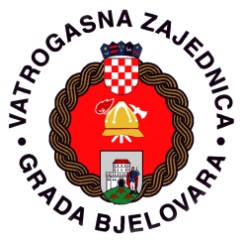 Broj: 285-17.Bjelovar, 05.12.2017.Temeljem članka 20. Zakona o javnoj nabavi (NN br: 90/11, 83/13, 143/13 i 13/14) te članku 38. Statuta, Predsjedništvo na sjednici održanoj  12. prosinca 2017. godine donosiPLAN NABAVE ROBA, USLUGA I RADOVA ZA 2018. GODINUDonosi se Plan nabave roba, usluga i radova za 2018. godinu za čiju realizaciju su sredstva planirana u proračunu VZG Bjelovara za 2018. godinu.Temeljem članka 18. točke 3. Zakona o javnoj nabavi (NN br.143/13) na postupak nabave roba i usluga čija je procijenjena vrijednost do 200.000,00 kn te na postupak nabave radova do 500.000,00 kuna neće se primjenjivati odredbe zakona o javnoj nabavi.Vatrogasna zajednica Grada Bjelovara nabavljat će u 2018. godini robu i usluge čija je procijenjena vrijednost manja od 20.000,00 kn direktnom pogodbom, od 20.000,00 kn do 100.000,00 kn pismeno će zatražiti dvije ponude, a kod nabave roba i usluga u vrijednosti od 100.000,00 kn do 200.000,00 kn i radova od 100.000,00 kn do 500.000,00 kn pismeno će zatražiti tri ponude. Ovaj plan objavit ćemo na internetskim stranicama VZG Bjelovara, a primjenjivat će se u 2018.godini.	PREDSJEDNIK VATROGASNE ZAJEDNICE      GRADA BJELOVARADarko Despot, dipl. ing. sig., v.r.PLAN NABAVE ROBA, USLUGA I RADOVA ZA 2018. GODINUPLAN NABAVE ROBA, USLUGA I RADOVA ZA 2018. GODINUPLAN NABAVE ROBA, USLUGA I RADOVA ZA 2018. GODINUPLAN NABAVE ROBA, USLUGA I RADOVA ZA 2018. GODINUPLAN NABAVE ROBA, USLUGA I RADOVA ZA 2018. GODINUPLAN NABAVE ROBA, USLUGA I RADOVA ZA 2018. GODINUPLAN NABAVE ROBA, USLUGA I RADOVA ZA 2018. GODINUPLAN NABAVE ROBA, USLUGA I RADOVA ZA 2018. GODINUPLAN NABAVE ROBA, USLUGA I RADOVA ZA 2018. GODINURed. broj.KONTOEvidencijski broj nabavePREDMET NABAVEProcijenjena vrijednost nabave(bez PDV-a)Vrsta postupkaUgovor o JN ili okvirni sporazumPlanirani početak postupka(kvartali)Planirano trajanje ugovora o JNili okvirnog sporazumaRed. broj.KONTOEvidencijski broj nabavePREDMET NABAVEProcijenjena vrijednost nabave(bez PDV-a)Vrsta postupkaUgovor o JN ili okvirni sporazumPlanirani početak postupka(kvartali)Planirano trajanje ugovora o JNili okvirnog sporazuma42511Usluge telefona, faxa, mobitela480,00jednostavnaa nabavaugovorI.12 mjeseci42512Usluge interneta2.800,00jednostavnaa nabavaugovorI.12 mjeseci42519Ostale usluge za komunikaciju i prijevoz8.800,00jednostavnaa nabavanarudžbenicaII.8 mjeseci42521Usluge tekućeg i investicijskog održavanja objekata 736.000,00jednostavnaa nabavaugovorI.-IV.12 mjeseci42522Usluge tekućeg i investicijskog održavanja postrojenja i opreme8.000,00jednostavnaa nabavanarudžbenicaI.12 mjeseci42523Usluge tekućeg i investicijskog održavanja  prijevoznih sredstava32.000,00jednostavnaa nabavanarudžbenicaI.-IV.12 mjeseci42539Ostale usluge promidžbe i informiranja (web stranice)3.520,00jednostavnaa nabavaugovorI.12 mjeseci42544Dimnjačarske usluge800,00jednostavnaa nabavanarudžbenicaI.12 mjeseci42561Obavezni i preventivni zdravstveni pregledi     17.280,00jednostavnaa nabavanarudžbenicaI.12 mjeseci42589Ostale računalne usluge800,00jednostavnaa nabavanarudžbenicaI.12 mjeseci42591Grafičke i tiskarske usluge800,00jednostavnaa nabavanarudžbenicaI.12 mjeseci42594Usluge pri registraciji prijevoznih sredstava6.000,00jednostavnaa nabavanarudžbenicaII.8 mjeseci42599Ostale nespomenute usluge (vođenje računovodstva, autorski honorari, medicinsko osiguranje)44.800,00jednostavnaa nabavaUgovor / narudžbenicaI.12 mjeseci42611Uredski materijal4.800,00jednostavnaa nabavanarudžbenicaI.12 mjeseci42612Literatura1.600,00jednostavnaa nabavanarudžbenica12 mjeseci42614Materijali i sredstva za čišćenje i održavanje80,00jednostavnaa nabavanarudžbenicaI.12 mjeseci42615Službena radna i zaštitna odjeća i obuća92.952,00jednostavnaa nabavanarudžbenicaI.12 mjeseci42634Motorni benzin i dizelsko gorivo8.000,00jednostavnaa nabavaugovorI.12 mjeseci42641Sitni inventar4.000,00jednostavnaa nabavanarudžbenicaI.12 mjeseci42642Auto gume4.800,00jednostavnaa nabavanarudžbenicaI.1 mjesec4291Premija osiguranja16.480,00jednostavnaa nabavanarudžbenicaII.8 mjeseci4292Reprezentacija4.000,00jednostavnaa nabavanarudžbenicaI.12 mjeseci4295Ostali nespomenuti materijalni rashodi81.139,86jednostavnaa nabavanarudžbenicaI.12 mjeseciUKUPNO1.079.931,86